            7АРАР                                                                              ПОСТАНОВЛЕНИЕ          29 март 2021 й.                                    № 16                            29 марта 2021 г. Об организации и проведении месячника охраны труда               Согласно   Постановления Правительства Республики Башкортостан от 12.08.2013 за №369,  постановления главы администрации   муниципального района Дуванский район № 224 от 18.03.2020, в целях усиления работы по улучшению условий и охраны труда  работников,  сокращению количества несчастных случаев на производстве и профессиональных заболеваний, руководствуясь Уставом сельского поселения Лемазинский сельсовет муниципального района Дуванский район Республики Башкортостан, п о с т а н о в л я ю:	1.  Провести с 01 апреля по 30 апреля 2021 года  месячник охраны труда в  сельском поселении Лемазинский сельсовет муниципального района Дуванский район Республики Башкортостан.	2. Рекомендовать руководителям учреждений провести   мероприятия, посвященные  месячнику охраны труда; собрания трудовых коллективов; заседания комитетов или комиссий по охране труда; проверки состояния производственной среды, средств индивидуальной и коллективной защиты, санитарно - бытовых помещений; оформить кабинеты по охране труда и обеспечить их нормативно-правовой документацией, учебными материалами, наведения порядка на своих территориях, в административных сооружениях, производственных зданиях.	3.Разработать и осуществить план мероприятий по проведению месячника охраны труда. План мероприятий и информацию о выполнении направить в ГКУ Северо-восточный межрайонный Центр занятости населения до 07.05.2021г.	4. Контроль за исполнением настоящего постановления  оставляю за собой.Приложение	                             УТВЕРЖДЕН	 постановлением главы сельского поселения Лемазинский сельсовет муниципального района Дуванский район Республики Башкортостан от 29.03.2021 № 16ПЛАН мероприятий по охране труда в Администрации сельского поселения Лемазинский сельсовет на 2021 год.                                             Приложение                                                                 к постановлению главы                                                                                                                                                                          сельского поселения                                                              Лемазинский сельсовет                                                                муниципального района                                                                                                                    Дуванский район Республики Башкортостан                 от 29.03.2021 № 16ОТЧЕТо проведении месячника охраны трудаГлава сельского поселения   _____________________   _______________________                        Н.В. Кобяков                                                                         (подпись)                     (расшифровка подписи)                      30 апреля 2021 г.                                                                                  М.П.Дыуан районы муниципаль районыны8Лемазы  ауыл  советыауыл бил2м23е хакими2теБаш7ортостан Республика3ы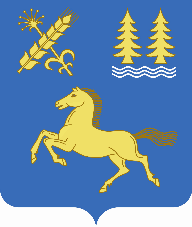 Администрация сельского поселения Лемазинский сельсовет муниципального района Дуванский районРеспублики БашкортостанГлава сельского поселения                                                                                                          Н.В. Кобяков№Наименование мероприятияОтветственныеисполнителиСрок проведения1Подготовка информации по вопросам охраны труда, посвященной месячнику по охране труда для обнародования на стенде.Глава СПДо 28 апреля 2.Провести совещания со специалистами по охране труда, посвященное созданию безопасных и здоровых условий трудаГлава СПапрель 3.Состояние охраны труда на территории сельского поселения:                                                                                           -  состояние ограждения;                                                                  -  содержание территории;                                                              - состояние оборудования  игровых  и спортивных площадок;   -  контроль в зимнее время за отсутствием на карнизах крыши сосулек, нависающего льда и снега:                                                   - технический осмотр здания  депутатыЕженедельно4. Контроль за состоянием электробезопасности:- проверка состояния электрощитовой комнаты;- электрических щитов, электросети. Глава СПежемесячно5.Контроль за состоянием  пожарной безопасности:- наличие инструкций по пожарной безопасности;- наличие планов эвакуации;-  своевременность проверки работоспособности огнетушителей;- состояние чердачных помещений;Глава СП ежемесячно5.Проведение цикла бесед с целью пропаганды правил пожарной безопасности.Проведение цикла бесед с целью пропаганды правил пожарной безопасности.Проведение цикла бесед с целью пропаганды правил пожарной безопасности.5.Оформление противопожарного уголка.Оформление противопожарного уголка.Оформление противопожарного уголка.6.Разработка и утверждение инструкций по охране труда. 1. Перечень инструкций по охране труда.2. Инструкции по охране труда.3. Журнал учета инструкций по охране труда.4. Журнал  учета выдачи инструкций по охране труда.Управляющая делами Пересматриваются 1 раз в 5 лет.7. Организация административно-общественного контроля по охране труда:Контроль:- соблюдение законодательства по охране труда, выполнению санитарно-гигиенических норм;- документации по охране труда и ТБ;-наличие инструкций по охране труда.Глава СП1 раз в полугодие.8.Проведение инструктажей по охране труда:-  вводный инструктаж.- первичный инструктаж на рабочем        месте.Глава СППри приеме на работу. №п/пНаименование показателяСведения1                        2                            3       1. Общие сведения об организации1. Общие сведения об организации1. Общие сведения об организации1.1. Наименование организации               Администрация сельского поселения Лемазинский сельсовет муниципального района Дуванский район Республики Башкортостан 1.2.  Юридический адрес                                 Молодежная ул., с. Лемазы, дуванский район, Республика Башкортостан, 4525381.3.  Контактный телефон/факс                              7(34798)2-56-101.4.Вид экономической деятельности (ОКВЭД)              84.11.351.5.Организационно-правовая форма                     811.6.  Численность работников по состоянию на 1 января текущего года (чел.) – всего, в том числе:                 41.6.  женщин                                              21.6.  лиц моложе 18 лет                                   01.7.Численность работников, занятых в условиях труда, не отвечающих санитарно-гигиеническим нормам по состоянию на 1 января текущего года (чел.) – всего, в том  числе:  01.7.женщин                                             1.7.лиц моложе 18 лет                                   1.8. Количество пострадавших в несчастных случаях за предыдущий год (чел.) – всего, в том числе: 01.8. с тяжелым исходом                       1.8. со смертельным исходом1.9. Израсходовано средств на мероприятия по охране труда за предыдущий год в расчете на 1 работника  (руб.) 2. Показатели проведения месячника (по состоянию на 1 мая т.г.)2. Показатели проведения месячника (по состоянию на 1 мая т.г.)2. Показатели проведения месячника (по состоянию на 1 мая т.г.)2.1.  Наличие утвержденного положения о системе управления охраной труда в организации              да2.2.  Штатная численность службы охраны труда (чел.)  либо 2.2.  заключен договор со специалистом по охране труда     нет2.2.  обязанности по организации охраны труда возложены на другого работника (при отсутствии службы охраны труда глава сельского поселения2.3.   Наличие в организации коллективного договора  (соглашения) да2.4.   Наличие комитета (комиссии) по охране труда         да2.5.  Обучение по охране труда членов комитета (комиссии) по охране труда                           да2.6.   Обучение по охране труда руководителей и специалистов (чел.): подлежат обучению/прошли обучение              0/12.7. Наличие и оформление в подразделениях журналов, личных карт, где учитывается проведение всех инструктажей по охране труда (вводного, на рабочем месте)  да2.8.  Наличие утвержденных программ (инструкций) проведения всех инструктажей (вводного, на рабочем месте) по охране труда в подразделениях             да2.9.Наличие утвержденных инструкций по охране труда на рабочих местах                                      да2.10.  Наличие оборудованного кабинета по охране труда    нет2.11.Наличие уголков по охране труда  да 2.12.Проведение аттестации рабочих мест по условиям труда (специальной оценки)                           15.10.2018, 100% охвата рабочих мест2.13.Обеспечение работников санитарно-бытовыми помещениями (гардеробными, душевыми, комнатами личной гигиены % к нормативу2.14.  Обеспечение работников сертифицированной специальной одеждой, специальной обувью и другими средствами индивидуальной защиты                     100% к нормативу2.15.  Выявлено в ходе месячника охраны труда нарушений требований охраны труда – всего,                       02.15.  из них устранены                                   2.16.Наличие плана мероприятий по устранению выявленных в период месячника охраны труда нарушений         нет 2.17.  Количество структурных подразделений в организации  02.18.  Количество подразделений, где проведен день охраны труда2.19Количество проведенных в организации в период месячника охраны труда:                            общих собраний                                      1круглых столов                                       семинаров                                         конкурсов                                         выставок средств индивидуальной защиты               демонстраций видеофильмов                        других мероприятий (указать)                        2.20. Количество работников, охваченных мероприятиями месячника (чел.)                                      42.21.  Освещение тематики охраны труда в средствах массовой информации (количество) – всего,-газетных статей                            телевизионных передач             радиопередач                                       через сайт                                         другое (указать)                               